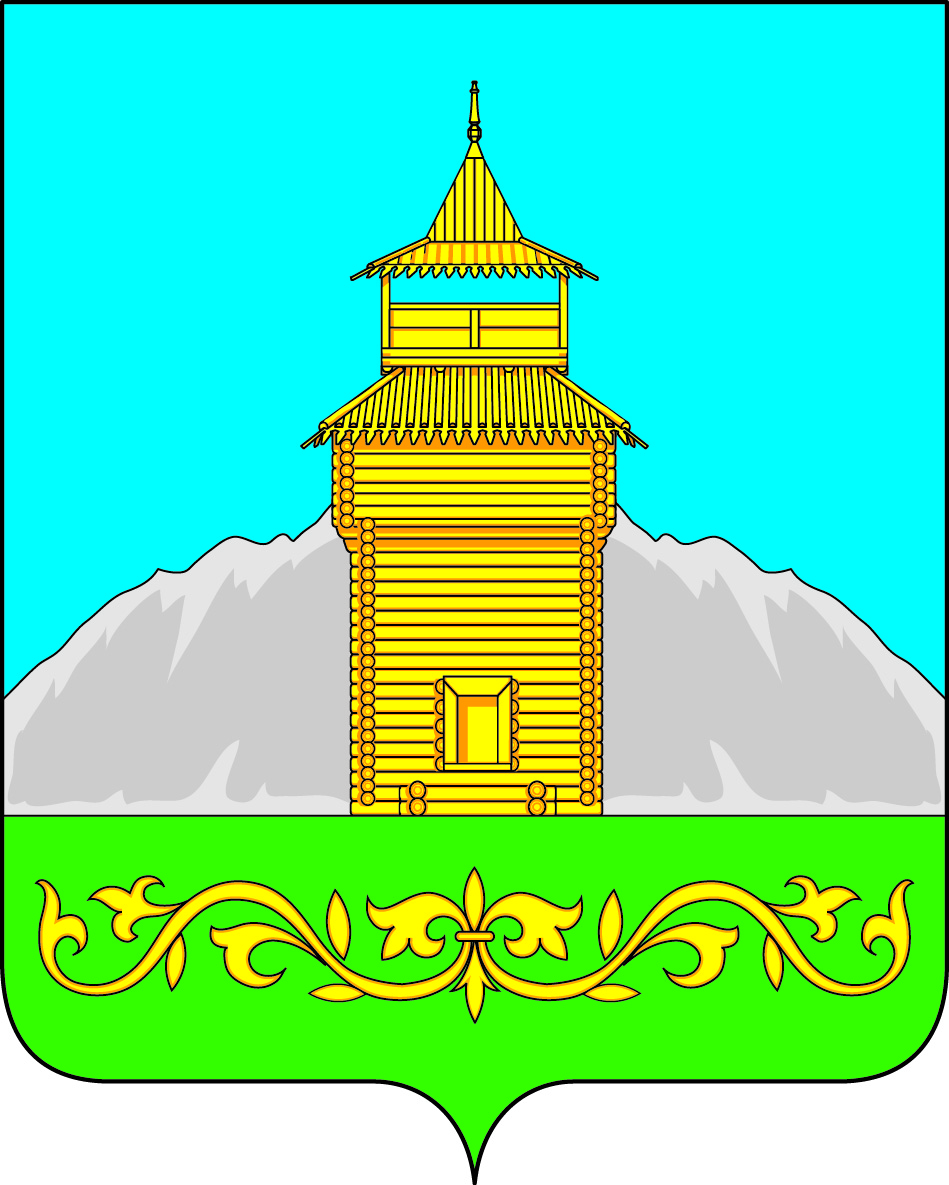 Российская  ФедерацияРеспублика  ХакасияАдминистрация Таштыпского сельсоветаПОСТАНОВЛЕНИЕ«03» апреля  2023 г.                                 с. Таштып                                              № 64О  подготовке и проведении мероприятий по благоустройству, озеленению и   наведению   санитарного  порядка на территории Таштыпского сельсовета в 2023 году.В соответствии с Федеральным Законом Российской Федерации № 131-ФЗ от 06.10.2003 года «Об общих принципах организации местного самоуправления в Российской Федерации», руководствуясь п.40 ч.1. ст.36 Устава муниципального образования Таштыпский сельсовет, администрация Таштыпского сельсовета постановляет:1. Утвердить план мероприятий по благоустройству на территории Таштыпского сельсовета на 2023 год (приложение №1).2. Жителям села, а также предприятиям, организациям и учреждениям всех форм собственности провести работы по благоустройству на своих и закрепленных земельных участках и территориях в строгом соответствии с «Правилами благоустройства и санитарного содержания территории муниципального образования Таштыпский сельсовет», утвержденными решением Совета депутатов Таштыпского сельсовета № 54 от 18 октября 2018 года.3. Организовать и провести с участием предприятий, организаций и учреждений, всех форм собственности а также населения с.Таштып еженедельные субботники, начиная с 10.04.2023 г.4. Утвердить состав комиссии по благоустройству Таштыпского сельсовета (приложение №2)5. Настоящее Постановление опубликовать в информационном бюллетене «Таштыпский вестник» и разместить на официальном сайте администрации Таштыпского сельсовета.6. Контроль над исполнением настоящего постановления возложить на и.о. заместителя главы Таштыпского сельсовета  А.М.Ильина.Глава Таштыпского сельсовета                                                                  Р. Х. Салимов                                                                                                                             Приложение 1 к постановлению «О  подготовке и                                                    проведении мероприятий по благоустройству,                                                          озеленению и   наведению   санитарного  порядка                                                                             на территории Таштыпского сельсовета в 2023                                                            году»ПЛАН  МЕРОПРИЯТИЙПО  БЛАГОУСТРОЙСТВУ    НА ТЕРРИТОРИИТАШТЫПСКОГО    СЕЛЬСОВЕТА   НА 2023 ГОДНачальник отдела делопроизводства                                                    Е.В. Мирошенко                                                                                                                       Приложение 2 к постановлению «О  подготовке и                                                    проведении мероприятий по благоустройству,                                                          озеленению и   наведению   санитарного  порядка                                                                             на территории Таштыпского сельсовета в 2023                                                            году»СОСТАВКОМИССИИ  ПО  БЛАГОУСТРОЙСТВУИльин А.М.       -        И.о. заместителя главы Таштыпского сельсовета,                                    Председатель комиссии;Андреева А.В.     -     депутат на постоянной основе Совета депутатов                                     Таштыпского сельсовета, Заместитель председателя комиссии;Чильчигешева Г.А. - специалист администрации Таштыпского сельсовета,                                    секретарь комиссии;Члены  комиссии:Мамышева Л.В.     -      ведущий специалист администрации Таштыпского сельсовета;Прудникова А.О.    -     и.о. специалиста 1 категории администрации Таштыпского   сельсовета;Ешков А.Н.        -          заведующий хозяйством администрации Таштыпского сельсовета;Салайдинова А.И. -      депутат Совета депутатов администрации Таштыпского                                       сельсовета;Кызынгашев Е. В.     -  участковый уполномоченный полиции МО МВД России                  «Таштыпский» (по согласованию)Начальник отдела делопроизводства                                                     Е.В.Мирошенко                                                         Приложение 3 к постановлению «О  подготовке и                                                    проведении мероприятий по благоустройству,                                                          озеленению и   наведению   санитарного  порядка                                                                             на территории Таштыпского сельсовета в 2023                                                            году»ПЕРЕЧЕНЬзакрепленных прибрежных зон р. Таштып и территорий с. Таштып,подлежащих уборке Общий сбор и начало в 13:00 около здания Администрации Таштыпского районаС собой необходимо взять перчатки и мешки (пакеты) под мусор. Ответственное лицо за сбор и вывоз мешков (пакетов) с мусором  - Администрация Таштыпского сельсовета.№п/пНаименованиемероприятияСрокисполненияЕдиница измеренияОбъем1Проведение двухмесячника по благоустройству с. Таштып по наведению санитарного порядка на приусадебных участках, территорий предприятийи организаций10.04.2023.-01.06.2023г.2Проведение благоустроительных работ:- работа с руководителями организаций, предприятий, учреждений, индивидуальными предпринимателями и населением по приведению в порядок подведомственных фасадов зданий и прилегающих территорий, - работа по выявлению собственников заброшенных усадеб на территории села Таштып, привлечение их к обустройству своих участков в соответствии с утвержденными Правилами благоустройства.- Благоустройство въездов в с.Таштып- Санитарная очистка улиц села от ТКО и мусора. 10.04.2023.-01.06.2023г.3Установка мусорных контейнеров.Организация  работы постоянно действующей комиссии по благоустройству при администрации Таштыпского сельсовета на предмет выявления нарушителей Правил благоустройства  и привлечению их к ответственности.постоянно4Проведение благоустроительных работ на кладбищеДо 30.04.2023г.шт15Проведение санитарной обрезки деревьев и кустарниковДо 10.05.2023г.шт506Уборка тополей, угрожающих здоровью и имуществу граждан Весенний, осенний периодшт407Известковая окраска деревьевДо 30.05.2023г.шт3008Санитарная очистка площадей, скверов, парков  До 30.05.2023г.шт259Благоустройство, ремонт  детских площадок.  Установка малых архитектурных формДо 30.06.2023г.шт1310Посадка деревьев и кустарниковДо 30.07.2023г.шт40011Ремонт и устройство газонов До 30.09.2023г.шт212Подготовка клумб, посадка цветовДо 30.05.2023г.шт200013Ремонт и благоустройство улиц, в т.ч.-ямочный ремонт дорожного полотна-проведение дорожной разметки-ревизия,  ремонт, установка дорожных знаков-отсыпка и грейдеровка улицДо 01.06.2023г.В течение годаДо 15.10.2023г.кмкмшт.км9,519,49017,714Ремонт освещения улиц и установка новых светильниковДо 30.08.2023г.шт.2015Ликвидация несанкционированных свалокДо 30.09.2023г.шт.1016Приведение в порядок усадеб ветхих домов (огораживание), а так же домов, где проживают пожилые люди, нуждающиеся в помощи01.05.2023 – 31.08.2023г.п/м10017Уборка «Парка боевой Славы» приуроченная к международному дню памятников и исторических мест.28.04.2023шт.1НаименованиеЗакрепляемая территорияАдминистрация Таштыпского района,Муниципальное автономное учреждение "Редакция газеты "Земля Таштыпская",  Совет депутатов Таштыпского районаПравобережье р. Таштып (дамба) от ул. Щетинкина до коммунального моста; Аллея от ул. Луначарского до фонтана; территория вокруг здания Администрации Таштыпского района по ул. Ленина 35.Муниципальное казенное учреждение «Управление образования Таштыпского района», Посадка цветов на клумбе возле здания Администрации по ул. Ленина 35(клумба 1);Спортивный комплекс имени В.В. Майнагашева и прилегающая территория.Государственное казенное учреждение Республики Хакасия «Управление социальной поддержки населения Таштыпского района» Территория Администрации, Аллея от фонтана ул. Ленина, до ул. Марии Цукановой;Посадка цветов на клумбе возле здания Администрации по ул. Ленина 35(клумба 2).МБОУ ДОД "Таштыпская ДЮСШ",Управление финансов Администрации Таштыпского района,Управление муниципальным имуществом Администрации Таштыпского районаСпортивный комплекс имени В.В. Майнагашева и прилегающая территория.Администрация Таштыпского сельсоветаГазон, прилегающий к администрации сельсовета; Парк Боевой Славы; предмостная площадь; территория рынка; мост.ОПС РХ №6 «Противопожарная служба» Левобережье р. Таштып от д.28 по ул. Советская, до очистных; прилегающая территория пожарной службы в радиусе 10 м.Отд. МВД России по Таштыпскому районуПрилегающая территория в радиусе 10 м.; транспортная стоянка; Берег реки Таштып от перекрестка ул. Войкова и ул. Советская, до РОВД.Судебный участокПрилегающая территория в радиусе 10 м.; территория прилегающая к зданию суда со стороны РОВД до ул.М.Цукановой.Прокуратура, Следственный комитетПрилегающая территория к зданию прокуратуры до спортивного комплекса имени В.В. Майнагашева.ГУ РХ «Таштыпская ветстанция»Прилегающая территория по периметру в радиусе 10 м.Школа №1Прилегающая территория школы и ул.Луначарского от объездной дороги до ул.Советская.Школа №2Прилегающая территория; территория прилегающая к мосту на перекрестке ул.Энгельса-Октябрьская-Виноградова.д/с «Рябинушка»Прилегающая территорияд/с «Солнышко»Прилегающая территорияд/с «Чылтызах»Прилегающая территорияРДКПрилегающая территория Дома культуры, музея, юрточно-гостиничного комплекса.ЦЗН,ЦДТприлегающая территория вокруг здания по ул.Луначарского 2.Россельхозбанк Прилегающая территория по периметру в радиусе 10 м.Росгосстрах; ИП Ильясова; ИП Ключник.Прилегающая территория по периметру в радиусе 10 м.ОАО Сбербанк РоссииПрилегающая территория по периметру в радиусе 10 м.ГБПОУ РХ «ПУ-16»Прилегающая территория по периметру в радиусе 10 м.; от въезда в с.Таштып до дома по ул.Советская №142; стадион.Музыкальная школаПрилегающая территория по периметру в радиусе 10 м.ГБУЗ РХ "Таштыпская районная больница"Прилегающая территория по периметру в радиусе 10 м.; аллея по ул.Войкова: от ул.Ленина до детской площадки на перекрестке Войкова-Мечникова.ООО "Хлебокомбинат"Прилегающая территория по периметру в радиусе 10 м.ИП Исаков А.В.Прилегающая территория по периметру в радиусе 10 м. к «Сибирским узорам», пекарне, мельницы.ИП по лесопереработкеРасчистка прилегающей территории от остатков лесопиления, наведения порядка прилегающей территории по периметру в радиусе 10 м.ИП ВоронинПрилегающая территория вокруг магазинов и оптовой базы.Управление Федерального казнечейства Прилегающая территория по периметру в радиусе 10 м.ГУ Управление пенсионного фонда в Таштыпском районе РХ»Прилегающая территория по периметру в радиусе 10 м.; берег р.Таштып от ул.Луначарского до мостаООО ЧОП «ФОРТ-ЗАПАД»Территория берега р.Таштып от здания ул. Советская 84, до коммунального мостаРостелеком, Почта России, МФЦПрилегающая территория по периметру в радиусе 10 м.; территория за зданием и за гаражами до ул.Советская ООО «Жилсервис»Прилегающая территория МКДРСУ ИП Сарагашев А.Г.Прилегающая территория по периметру в радиусе 10 м.МУП «Возрождение»Прилегающая территория всех объектов ЖКХ, ул. Виноградова от здания конторы до ул. Энгельса(моста)ООО «Нива»Прилегающая территория по периметру в радиусе 10 м. Вся территория хозяйства, детская площадка.ГУП РХ «Таштыпское ДРСУ»Прилегающая территория по периметру в радиусе 10 м., поляна до асфальтного завода; прилегающий сквер; АЗС.АЗС  «Сибирьнефть»,  АЗС «Роснефть»Прилегающая территория по периметру в радиусе 10 м.Таштыпский РЭС-7Прилегающая территория по периметру в радиусе 10 м. всех объетов энергетикиХПМСПрилегающая территория по периметру в радиусе 10 м.Автовокзал, торговая базаПрилегающая территория по периметру в радиусе 10 м.Здание АгроснабаПрилегающая территория по периметру в радиусе 10 м.Таштыпское лесничество, АУ РХ «Леса Хакасии»Прилегающая территория по периметру в радиусе 10 м. конторы и пилорамы, детская площадка им.ГусеваИП торговой сферы и сферы бытового обслуживания, таксиПрилегающая территория по периметру в радиусе 10 м.